KANTON (ODER LAND)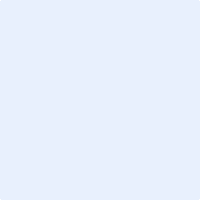 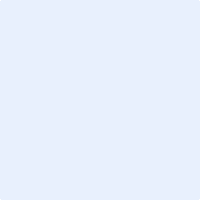 